EK-2AÇIKLAMALAR:1)  Bu form eksiksiz olarak doldurulacaktır. Bu formu eksik dolduranların talepleri dikkate alınmayacaktır.2) Yanlış bilgi ve sahte belge vermek ya da belgelerde tahrifat, silinti ve kazıntı yapmak suretiyle gerçeğe aykırı beyanda bulunduğu tespit edilenlerin sınavları geçersiz sayılarak atamaları yapılmaz. Atamaları yapılmış olsa dahi iptal edilir. Bunlar hiçbir hak talep edemezler.3) Kurumu yanıltanlar hakkında Türk Ceza Kanununun ilgili hükümleri uygulanmak üzere Cumhuriyet Başsavcılığına suç duyurusunda bulunulacak, yukarıdaki şekilde kurumu yanıltanlar kamu görevlisi ise ayrıca çalıştıkları kurumlara da bildirilecektir.VERİ HAZIRLAMA ve KONTROL İŞLETMENİ GİRİŞ SINAVI BAŞVURU FORMUVERİ HAZIRLAMA ve KONTROL İŞLETMENİ GİRİŞ SINAVI BAŞVURU FORMUVERİ HAZIRLAMA ve KONTROL İŞLETMENİ GİRİŞ SINAVI BAŞVURU FORMUVERİ HAZIRLAMA ve KONTROL İŞLETMENİ GİRİŞ SINAVI BAŞVURU FORMUVERİ HAZIRLAMA ve KONTROL İŞLETMENİ GİRİŞ SINAVI BAŞVURU FORMUVERİ HAZIRLAMA ve KONTROL İŞLETMENİ GİRİŞ SINAVI BAŞVURU FORMUVERİ HAZIRLAMA ve KONTROL İŞLETMENİ GİRİŞ SINAVI BAŞVURU FORMUVERİ HAZIRLAMA ve KONTROL İŞLETMENİ GİRİŞ SINAVI BAŞVURU FORMUVERİ HAZIRLAMA ve KONTROL İŞLETMENİ GİRİŞ SINAVI BAŞVURU FORMUVERİ HAZIRLAMA ve KONTROL İŞLETMENİ GİRİŞ SINAVI BAŞVURU FORMUVERİ HAZIRLAMA ve KONTROL İŞLETMENİ GİRİŞ SINAVI BAŞVURU FORMUVERİ HAZIRLAMA ve KONTROL İŞLETMENİ GİRİŞ SINAVI BAŞVURU FORMUVERİ HAZIRLAMA ve KONTROL İŞLETMENİ GİRİŞ SINAVI BAŞVURU FORMUVERİ HAZIRLAMA ve KONTROL İŞLETMENİ GİRİŞ SINAVI BAŞVURU FORMUVERİ HAZIRLAMA ve KONTROL İŞLETMENİ GİRİŞ SINAVI BAŞVURU FORMUVERİ HAZIRLAMA ve KONTROL İŞLETMENİ GİRİŞ SINAVI BAŞVURU FORMUVERİ HAZIRLAMA ve KONTROL İŞLETMENİ GİRİŞ SINAVI BAŞVURU FORMUVERİ HAZIRLAMA ve KONTROL İŞLETMENİ GİRİŞ SINAVI BAŞVURU FORMUVERİ HAZIRLAMA ve KONTROL İŞLETMENİ GİRİŞ SINAVI BAŞVURU FORMUADAY HAKKINDA BİLGİLERADAY HAKKINDA BİLGİLERADAY HAKKINDA BİLGİLERADAY HAKKINDA BİLGİLERADAY HAKKINDA BİLGİLERADAY HAKKINDA BİLGİLERADAY HAKKINDA BİLGİLERADAY HAKKINDA BİLGİLERADAY HAKKINDA BİLGİLERADAY HAKKINDA BİLGİLERLütfen
 son altı ayda
çekilmiş bir adet
 FOTOĞRAF
yapıştırınız.Lütfen
 son altı ayda
çekilmiş bir adet
 FOTOĞRAF
yapıştırınız.Lütfen
 son altı ayda
çekilmiş bir adet
 FOTOĞRAF
yapıştırınız.T.C.   KİMLİK NOT.C.   KİMLİK NOT.C.   KİMLİK NOT.C.   KİMLİK NONÜFUSA KAYITLI OLDUĞUNÜFUSA KAYITLI OLDUĞUNÜFUSA KAYITLI OLDUĞUNÜFUSA KAYITLI OLDUĞUNÜFUSA KAYITLI OLDUĞUNÜFUSA KAYITLI OLDUĞUNÜFUSA KAYITLI OLDUĞUNÜFUSA KAYITLI OLDUĞUNÜFUSA KAYITLI OLDUĞUNÜFUSA KAYITLI OLDUĞULütfen
 son altı ayda
çekilmiş bir adet
 FOTOĞRAF
yapıştırınız.Lütfen
 son altı ayda
çekilmiş bir adet
 FOTOĞRAF
yapıştırınız.Lütfen
 son altı ayda
çekilmiş bir adet
 FOTOĞRAF
yapıştırınız.ADI ve SOYADIADI ve SOYADIADI ve SOYADIADI ve SOYADIİLİLİLLütfen
 son altı ayda
çekilmiş bir adet
 FOTOĞRAF
yapıştırınız.Lütfen
 son altı ayda
çekilmiş bir adet
 FOTOĞRAF
yapıştırınız.Lütfen
 son altı ayda
çekilmiş bir adet
 FOTOĞRAF
yapıştırınız.BABA ADIBABA ADIBABA ADIBABA ADIİLÇEİLÇEİLÇELütfen
 son altı ayda
çekilmiş bir adet
 FOTOĞRAF
yapıştırınız.Lütfen
 son altı ayda
çekilmiş bir adet
 FOTOĞRAF
yapıştırınız.Lütfen
 son altı ayda
çekilmiş bir adet
 FOTOĞRAF
yapıştırınız.ANNE ADIANNE ADIANNE ADIANNE ADIMAHALLE/KÖYMAHALLE/KÖYMAHALLE/KÖYLütfen
 son altı ayda
çekilmiş bir adet
 FOTOĞRAF
yapıştırınız.Lütfen
 son altı ayda
çekilmiş bir adet
 FOTOĞRAF
yapıştırınız.Lütfen
 son altı ayda
çekilmiş bir adet
 FOTOĞRAF
yapıştırınız.DOĞUM TARİHİDOĞUM TARİHİDOĞUM TARİHİDOĞUM TARİHİCÜZDAN SERİ NOCÜZDAN SERİ NOCÜZDAN SERİ NOLütfen
 son altı ayda
çekilmiş bir adet
 FOTOĞRAF
yapıştırınız.Lütfen
 son altı ayda
çekilmiş bir adet
 FOTOĞRAF
yapıştırınız.Lütfen
 son altı ayda
çekilmiş bir adet
 FOTOĞRAF
yapıştırınız.DOĞUM YERİDOĞUM YERİDOĞUM YERİDOĞUM YERİCİLT NOCİLT NOAİLE SIRA NOAİLE SIRA NOSIRA NOSIRA NOASKERLİK HİZMETİ YAPILDI MI?ASKERLİK HİZMETİ YAPILDI MI?ASKERLİK HİZMETİ YAPILDI MI?ASKERLİK HİZMETİ YAPILDI MI?ASKERLİK HİZMETİ YAPILDI MI?ASKERLİK HİZMETİ YAPILDI MI?GÖREVİNİ DEVAMLI YAPMAYA ENGEL OLABİLECEK AKIL HASTALIĞI VAR MI?GÖREVİNİ DEVAMLI YAPMAYA ENGEL OLABİLECEK AKIL HASTALIĞI VAR MI?GÖREVİNİ DEVAMLI YAPMAYA ENGEL OLABİLECEK AKIL HASTALIĞI VAR MI?GÖREVİNİ DEVAMLI YAPMAYA ENGEL OLABİLECEK AKIL HASTALIĞI VAR MI?GÖREVİNİ DEVAMLI YAPMAYA ENGEL OLABİLECEK AKIL HASTALIĞI VAR MI?GÖREVİNİ DEVAMLI YAPMAYA ENGEL OLABİLECEK AKIL HASTALIĞI VAR MI?GÖREVİNİ DEVAMLI YAPMAYA ENGEL OLABİLECEK AKIL HASTALIĞI VAR MI?GÖREVİNİ DEVAMLI YAPMAYA ENGEL OLABİLECEK AKIL HASTALIĞI VAR MI?GÖREVİNİ DEVAMLI YAPMAYA ENGEL OLABİLECEK AKIL HASTALIĞI VAR MI?GÖREVİNİ DEVAMLI YAPMAYA ENGEL OLABİLECEK AKIL HASTALIĞI VAR MI?GÖREVİNİ DEVAMLI YAPMAYA ENGEL OLABİLECEK AKIL HASTALIĞI VAR MI?GÖREVİNİ DEVAMLI YAPMAYA ENGEL OLABİLECEK AKIL HASTALIĞI VAR MI?GÖREVİNİ DEVAMLI YAPMAYA ENGEL OLABİLECEK AKIL HASTALIĞI VAR MI?YAPTI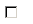 TECİLLİTECİLLİTECİLLİTECİLLİMUAFVARDIRVARDIRVARDIRVARDIRVARDIRVARDIRYOKTURYOKTURYOKTURYOKTURYOKTURYOKTURYOKTURTerhis Tarihi…/…/…..Tecil Tarihi…/…/…..Tecil Tarihi…/…/…..Tecil Tarihi…/…/…..Tecil Tarihi…/…/…..KADIN KAMU PERSONEL SEÇME SINAVI BİLGİLERİ
(KPSS) KAMU PERSONEL SEÇME SINAVI BİLGİLERİ
(KPSS) KAMU PERSONEL SEÇME SINAVI BİLGİLERİ
(KPSS) KAMU PERSONEL SEÇME SINAVI BİLGİLERİ
(KPSS) KAMU PERSONEL SEÇME SINAVI BİLGİLERİ
(KPSS) KAMU PERSONEL SEÇME SINAVI BİLGİLERİ
(KPSS) KAMU PERSONEL SEÇME SINAVI BİLGİLERİ
(KPSS) KAMU PERSONEL SEÇME SINAVI BİLGİLERİ
(KPSS) KAMU PERSONEL SEÇME SINAVI BİLGİLERİ
(KPSS) KAMU PERSONEL SEÇME SINAVI BİLGİLERİ
(KPSS) KAMU PERSONEL SEÇME SINAVI BİLGİLERİ
(KPSS) KAMU PERSONEL SEÇME SINAVI BİLGİLERİ
(KPSS) KAMU PERSONEL SEÇME SINAVI BİLGİLERİ
(KPSS) KAMU PERSONEL SEÇME SINAVI BİLGİLERİ
(KPSS) KAMU PERSONEL SEÇME SINAVI BİLGİLERİ
(KPSS) KAMU PERSONEL SEÇME SINAVI BİLGİLERİ
(KPSS) KAMU PERSONEL SEÇME SINAVI BİLGİLERİ
(KPSS) KAMU PERSONEL SEÇME SINAVI BİLGİLERİ
(KPSS) KAMU PERSONEL SEÇME SINAVI BİLGİLERİ
(KPSS)Puan Türü:                                                                Puanı:                                                                  Yılı:Puan Türü:                                                                Puanı:                                                                  Yılı:Puan Türü:                                                                Puanı:                                                                  Yılı:Puan Türü:                                                                Puanı:                                                                  Yılı:Puan Türü:                                                                Puanı:                                                                  Yılı:Puan Türü:                                                                Puanı:                                                                  Yılı:Puan Türü:                                                                Puanı:                                                                  Yılı:Puan Türü:                                                                Puanı:                                                                  Yılı:Puan Türü:                                                                Puanı:                                                                  Yılı:Puan Türü:                                                                Puanı:                                                                  Yılı:Puan Türü:                                                                Puanı:                                                                  Yılı:Puan Türü:                                                                Puanı:                                                                  Yılı:Puan Türü:                                                                Puanı:                                                                  Yılı:Puan Türü:                                                                Puanı:                                                                  Yılı:Puan Türü:                                                                Puanı:                                                                  Yılı:Puan Türü:                                                                Puanı:                                                                  Yılı:Puan Türü:                                                                Puanı:                                                                  Yılı:Puan Türü:                                                                Puanı:                                                                  Yılı:Puan Türü:                                                                Puanı:                                                                  Yılı: BİLDİĞİ YABANCI DİL (DİLLER) (YDS KAPSAMINDAKİ DİLLER)  BİLDİĞİ YABANCI DİL (DİLLER) (YDS KAPSAMINDAKİ DİLLER)  BİLDİĞİ YABANCI DİL (DİLLER) (YDS KAPSAMINDAKİ DİLLER)  BİLDİĞİ YABANCI DİL (DİLLER) (YDS KAPSAMINDAKİ DİLLER)  BİLDİĞİ YABANCI DİL (DİLLER) (YDS KAPSAMINDAKİ DİLLER)  BİLDİĞİ YABANCI DİL (DİLLER) (YDS KAPSAMINDAKİ DİLLER)  BİLDİĞİ YABANCI DİL (DİLLER) (YDS KAPSAMINDAKİ DİLLER) YABANCI DİL SINAV TÜRÜ, PUANIYABANCI DİL SINAV TÜRÜ, PUANIYABANCI DİL SINAV TÜRÜ, PUANIYABANCI DİL SINAV TÜRÜ, PUANIYABANCI DİL SINAV TÜRÜ, PUANIYABANCI DİL SINAV TÜRÜ, PUANIYABANCI DİL SINAV TÜRÜ, PUANIYABANCI DİL SINAV TÜRÜ, PUANIYABANCI DİL SINAV TÜRÜ, PUANIYABANCI DİL SINAV TÜRÜ, PUANIYABANCI DİL SINAV TÜRÜ, PUANIYABANCI DİL SINAV TÜRÜ, PUANI1-1-1-1-1-1-1-Sınav Türü: ……………             Puanı:……..                           Yılı:…….Sınav Türü: ……………             Puanı:……..                           Yılı:…….Sınav Türü: ……………             Puanı:……..                           Yılı:…….Sınav Türü: ……………             Puanı:……..                           Yılı:…….Sınav Türü: ……………             Puanı:……..                           Yılı:…….Sınav Türü: ……………             Puanı:……..                           Yılı:…….Sınav Türü: ……………             Puanı:……..                           Yılı:…….Sınav Türü: ……………             Puanı:……..                           Yılı:…….Sınav Türü: ……………             Puanı:……..                           Yılı:…….Sınav Türü: ……………             Puanı:……..                           Yılı:…….Sınav Türü: ……………             Puanı:……..                           Yılı:…….Sınav Türü: ……………             Puanı:……..                           Yılı:…….2-2-2-2-2-2-2-Sınav Türü: ……………             Puanı:……..                           Yılı:…….Sınav Türü: ……………             Puanı:……..                           Yılı:…….Sınav Türü: ……………             Puanı:……..                           Yılı:…….Sınav Türü: ……………             Puanı:……..                           Yılı:…….Sınav Türü: ……………             Puanı:……..                           Yılı:…….Sınav Türü: ……………             Puanı:……..                           Yılı:…….Sınav Türü: ……………             Puanı:……..                           Yılı:…….Sınav Türü: ……………             Puanı:……..                           Yılı:…….Sınav Türü: ……………             Puanı:……..                           Yılı:…….Sınav Türü: ……………             Puanı:……..                           Yılı:…….Sınav Türü: ……………             Puanı:……..                           Yılı:…….Sınav Türü: ……………             Puanı:……..                           Yılı:…….3-3-3-3-3-3-3-Sınav Türü: ……………             Puanı:……..                           Yılı:…….Sınav Türü: ……………             Puanı:……..                           Yılı:…….Sınav Türü: ……………             Puanı:……..                           Yılı:…….Sınav Türü: ……………             Puanı:……..                           Yılı:…….Sınav Türü: ……………             Puanı:……..                           Yılı:…….Sınav Türü: ……………             Puanı:……..                           Yılı:…….Sınav Türü: ……………             Puanı:……..                           Yılı:…….Sınav Türü: ……………             Puanı:……..                           Yılı:…….Sınav Türü: ……………             Puanı:……..                           Yılı:…….Sınav Türü: ……………             Puanı:……..                           Yılı:…….Sınav Türü: ……………             Puanı:……..                           Yılı:…….Sınav Türü: ……………             Puanı:……..                           Yılı:…….MEZUN OLUNANMEZUN OLUNANMEZUN OLUNANADIADIADIADIBÖLÜMBÖLÜMBÖLÜMBÖLÜMBÖLÜMBÖLÜMBÖLÜMBÖLÜMBÖLÜMBÖLÜMMEZUNİYET YILIMEZUNİYET YILIİlköğretimİlköğretimİlköğretimOrtaöğretimOrtaöğretimOrtaöğretimLiseLiseLiseLisansLisansLisansYüksek LisansYüksek LisansYüksek LisansDoktoraDoktoraDoktoraYAZIŞMA ADRESİ:YAZIŞMA ADRESİ:YAZIŞMA ADRESİ:YAZIŞMA ADRESİ:YAZIŞMA ADRESİ:YAZIŞMA ADRESİ:YAZIŞMA ADRESİ:YAZIŞMA ADRESİ:YAZIŞMA ADRESİ:YAZIŞMA ADRESİ:YAZIŞMA ADRESİ:YAZIŞMA ADRESİ:YAZIŞMA ADRESİ:YAZIŞMA ADRESİ:YAZIŞMA ADRESİ:YAZIŞMA ADRESİ:YAZIŞMA ADRESİ:YAZIŞMA ADRESİ:YAZIŞMA ADRESİ:TELEFON (EV) :                                                                                TELEFON (EV) :                                                                                TELEFON (EV) :                                                                                TELEFON (EV) :                                                                                TELEFON (EV) :                                                                                TELEFON (EV) :                                                                                TELEFON (EV) :                                                                                TELEFON (EV) :                                                                                TELEFON (EV) :                                                                                TELEFON (EV) :                                                                                E-POSTA:E-POSTA:E-POSTA:E-POSTA:E-POSTA:E-POSTA:E-POSTA:E-POSTA:E-POSTA:TELEFON (CEP):TELEFON (CEP):E-POSTA:E-POSTA:E-POSTA:E-POSTA:E-POSTA:E-POSTA:E-POSTA:E-POSTA:E-POSTA:Bu formu okuyarak gerçeğe uygun olarak doldurdum. Gereğini arz ederim.

TARİH   :
İMZA     :Bu formu okuyarak gerçeğe uygun olarak doldurdum. Gereğini arz ederim.

TARİH   :
İMZA     :Bu formu okuyarak gerçeğe uygun olarak doldurdum. Gereğini arz ederim.

TARİH   :
İMZA     :Bu formu okuyarak gerçeğe uygun olarak doldurdum. Gereğini arz ederim.

TARİH   :
İMZA     :Bu formu okuyarak gerçeğe uygun olarak doldurdum. Gereğini arz ederim.

TARİH   :
İMZA     :Bu formu okuyarak gerçeğe uygun olarak doldurdum. Gereğini arz ederim.

TARİH   :
İMZA     :Bu formu okuyarak gerçeğe uygun olarak doldurdum. Gereğini arz ederim.

TARİH   :
İMZA     :Bu formu okuyarak gerçeğe uygun olarak doldurdum. Gereğini arz ederim.

TARİH   :
İMZA     :Bu formu okuyarak gerçeğe uygun olarak doldurdum. Gereğini arz ederim.

TARİH   :
İMZA     :Bu formu okuyarak gerçeğe uygun olarak doldurdum. Gereğini arz ederim.

TARİH   :
İMZA     :FORMU
ADI
SOYADI         
TARİH
İMZAFORMU
ADI
SOYADI         
TARİH
İMZAFORMU
ADI
SOYADI         
TARİH
İMZAFORMU
ADI
SOYADI         
TARİH
İMZAİNCELEYEN
:
:
:
:İNCELEYEN
:
:
:
:İNCELEYEN
:
:
:
:İNCELEYEN
:
:
:
: